ANNEXE 2 – INFOGRAPHIE – Saisine du pôle ressource 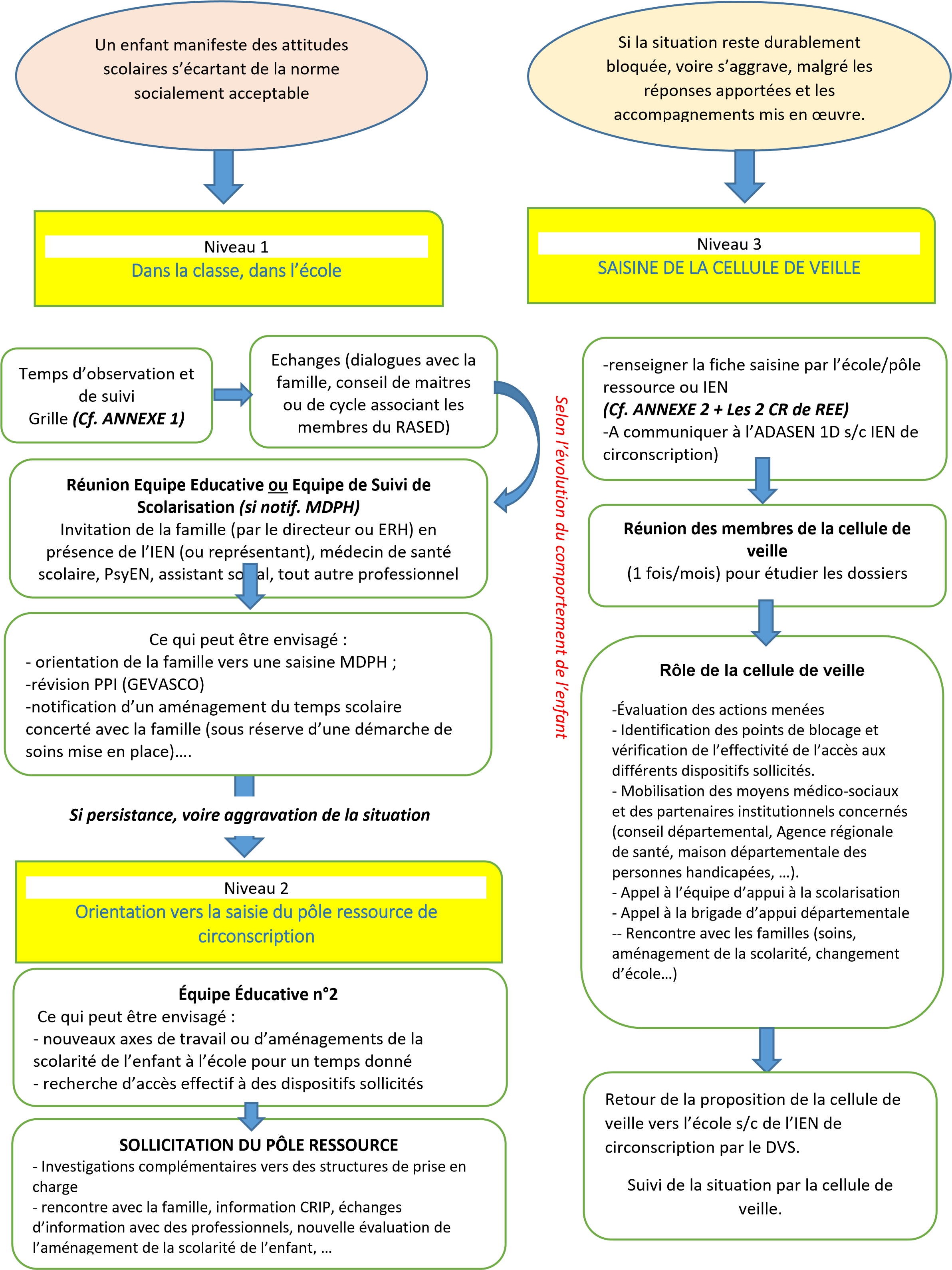 